                                                                                            L’Hospitalet de Llobregat, 14 de juliol 2017Benvolgut/da,Com cada any l’Associació de Trasplantats Hepàtics de Catalunya organitza una trobada amb tots els associats, amics i simpatitzants. Aquest any serà a la vila medieval de Besalú, a la comarca de La Garrotxa. Ens fa molta il·lusió retrobar-nos i així passar un dia tots junts. Encara tenim a la memòria la trobada de l’any passat a Núria que va ser un dia fantàstic. I si és la primera vegada, estarem encantats de que formis part de la nostra família.Les dades de l’excursió són:Data: 			Dissabte 16 de setembre del 2017Lloc: 			Besalú (La Garrotxa)Hora sortida: 		7:45 h. Parada bus Hospital de Bellvitge(autocar)		8:15 h. Parada bus Terminal Sant Andreu ArenalEsmorzar:  	10:00 h. Restaurant L’Arcada de Fares (al costat de Besalú). Qui vulgui anar en cotxe particular, ens trobarem en aquest restaurant.      		      (comunicant-lo en el moment de concretar la inscripció)				10:45 h. Sortida cap a la vila medieval de BesalúActivitats:				11:30 h. Visita lliure per Besalú 				13:00 h. Visita guiada pel Call Jueu				14:00 h. Sortida cap a BanyolesDinar:			14:15 h. Restaurant Vora Estany de Banyoles		( A l’acabar la sobretaula i haurà alguna sorpresa...)Preu:			40 euros/ per persona (tot inclòs)Data límit reserves:	13 de setembre Informació i reserves:	Telèfon 93.263.56.84 (Esmeralda) o email  athc@ath.catLa reserva es fa efectiva realitzant l’ingrés al compte ES27 2100 3325 19 0600018761 de la Caixa posant clarament en el concepte Excursió a Besalú, el nom i número de persones.Ens agradaria molt comptar amb la vostra presència. No us ho penseu més i reserveu abans dequedar-vos sense plaça. Us hi esperem!!!Una abraçada ben forta!Atentament,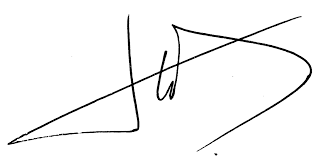 La Junta ATHC